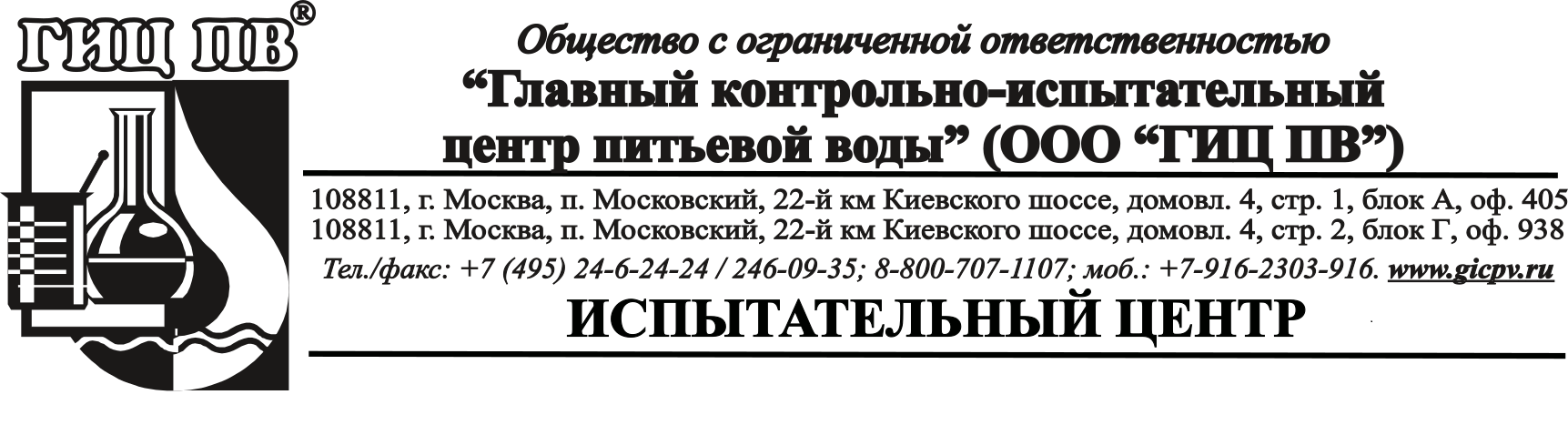 «Утверждаю»Руководитель испытательного центраМ.В. МоринаПротокол испытаний № ВП-22285/23«20» июля 2023 г.Лист 1 из 2Заказчик: ТСН КП «Согласие 1»Объект испытаний: Проба питьевой водыАкт отбора пробы: Акт отбора ИЦДата отбора пробы: 14.07.2023Место отбора пробы: г. Москва, пос. Первомайское, д. Фоминское, ТСН КП «Согласие 1», ВЗУ, скважина, кранДата принятия пробы в работу: 14.07.2023Даты проведения испытаний: 14.07.2023 - 20.07.2023[1] - СанПиН 1.2.3685-21(раздел III "Нормативы качества и безопасности воды", табл. 3.1, 3.3, 3.5, 3.12, 3.13) «Гигиенические нормативы и требования к обеспечению безопасности и (или) безвредности для человека факторов среды обитания»* - Нормативы физиологической полноценности питьевой воды - условное соответствие требованиям СанПиН 2.1.4.1116-02 «Питьевая вода. Гигиенические требования к качеству воды, расфасованной в емкости. Контроль качества»Протокол испытаний распространяется только на образцы, подвергнутые испытаниям.
Данный протокол не может быть воспроизведен не в полном объеме без разрешения ИЦ ООО «ГИЦ ПВ», во избежание искажения информации. ИЦ не несет ответственности за отбор проб Заказчиком и предоставление им информации, влияющей на достоверность результатов испытаний.№ п/пНоменклатура показателей, единицы измеренияЗначение показателяПДК(предельно допустимая концентрация), по[1]Метод испытаний(ссылка на НД)Обобщенные показатели состава и свойствОбобщенные показатели состава и свойствОбобщенные показатели состава и свойствОбобщенные показатели состава и свойствОбобщенные показатели состава и свойствВодородный показатель (рН), ед. pH7.456.0 - 9.0ФР.1.31.2005.01774Общая минерализация (сухой остаток), мг/дм36301000ПНД Ф 14.1:2:4.261-10 (п. 11.1)Жесткость общая, °Ж6.07.0ГОСТ 31954-2012 (метод А)Перманганатная окисляемость, мгО/дм32.45.0ПНД Ф 14.1:2:4.154-99Нефтепродукты (суммарно) , мг/дм3< 0.0050.1ПНД Ф 14.1:2:4.128-98Показатели содержания химических веществПоказатели содержания химических веществПоказатели содержания химических веществПоказатели содержания химических веществПоказатели содержания химических веществАлюминий, мг/дм30.0340.2ГОСТ 31870-2012 (Метод 1)Железо общее, мг/дм30.890.3Методика № 01.1:1.4.2:2.18-05 (ФР.1.31.2006.02319)Кадмий, мг/дм3< 0.00010.001ГОСТ 31870-2012  (Метод 1)Литий, мг/дм3< 0.0020.03ПНД Ф 14.1:2.253-09Магний, мг/дм319.650ПНД Ф 14.1:2:4.167-2000Марганец, мг/дм30.200.1ГОСТ 31870-2012  (Метод 1)Медь, мг/дм30.00801.0ГОСТ 31870-2012  (Метод 1)Молибден, мг/дм3< 0.0010.07ГОСТ 31870-2012  (Метод 1)Мышьяк, мг/дм3< 0.0050.01ГОСТ 31870-2012  (Метод 1)Натрий, мг/дм329.4200.0ПНД Ф 14.1:2:4.167-2000Никель, мг/дм3< 0.0010.02ГОСТ 31870-2012  (Метод 1)Нитраты, мг/дм3< 0.645.0ФР.1.31.2005.01774Нитриты, мг/дм30.0723.0ПНД Ф 14.1:2:4.3-95Ртуть, мг/дм3< 0.00010.0005ГОСТ 31950-2012 (метод 1)Свинец, мг/дм3< 0.0010.01ГОСТ 31870-2012  (Метод 1)Селен, мг/дм3< 0.0020.01ГОСТ 31870-2012  (Метод 1)Сероводород, мг/дм3< 0.0020.05ПНД Ф 14.1:2:4.178-02Сульфаты, мг/дм351500.0ГОСТ 31940-2012, метод 2Фториды, мг/дм30.321.5ФР.1.31.2005.01774Хлориды, мг/дм370350.0ФР1.31.2005.01774Показатели физиологической полноценностиПоказатели физиологической полноценностиПоказатели физиологической полноценностиПоказатели физиологической полноценностиПоказатели физиологической полноценностиГидрокарбонаты, мг/дм339030 - 400*ГОСТ 31957-2012 (метод А)Щелочность общая, ммоль-экв/дм36.40.5 - 6.5*ГОСТ 31957-2012 (метод А)Калий, мг/дм35.920*ПНД Ф 14.1:2:4.167-2000Кальций, мг/дм38625 - 130*ПНД Ф 14.1:2:4.167-2000Органолептические показателиОрганолептические показателиОрганолептические показателиОрганолептические показателиОрганолептические показателиЦветность, градусы5.020ГОСТ 31868-2012 (метод Б)Мутность, ЕМФ10.82.6ПНД Ф 14.1:2:3:4.213-05Привкус, баллы12ГОСТ Р 57164-2016Запах, баллы02ГОСТ Р 57164-2016Санитарно-микробиологические и паразитологические показатели Санитарно-микробиологические и паразитологические показатели Санитарно-микробиологические и паразитологические показатели Санитарно-микробиологические и паразитологические показатели Санитарно-микробиологические и паразитологические показатели Общее микробное число (ОМЧ) при (37±1,0)°С, КОЕ/см3Не обнаружено50МУК 4.2.1018-01, п. 8.1Общие (обобщенные) колиформные бактерии, КОЕ/100см3Не обнаруженоОтсутствиеМУК 4.2.1018-01, п. 8.2Escherichia coli (E.coli) , КОЕ/100см3Не обнаруженоОтсутствиеГОСТ 31955.1-2013Энтерококки, КОЕ/100см3Не обнаруженоОтсутствиеМУК 4.2.1884-04 (с изменением №2 МУК 4.2.3691-21), приложение 5Колифаги, БОЕ/100 см3Не обнаруженоОтсутствиеМУК 4.2.1018-01, п. 8.5Показатели радиационной безопасностиПоказатели радиационной безопасностиПоказатели радиационной безопасностиПоказатели радиационной безопасностиПоказатели радиационной безопасностиСуммарная объемная альфа-активность радионуклидов, Бк/дм30.240.2ФР.1.40.2018.31321Суммарная объемная бета-активность радионуклидов, Бк/дм30.271.0ФР.1.40.2018.31321Объемная активность радона-222, Бк/дм35.960ФР.1.40.2018.31320Прочие показателиПрочие показателиПрочие показателиПрочие показателиПрочие показателиИон аммония, мг/дм31.702.6ПНД Ф 14.2:4.209-05Ответственный за проведение испытаний:Ответственный за проведение испытаний:Главный эксперт по научно-методической работе_________________________ П.С. Иванов